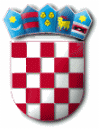 REPUBLIKA HRVATSKAZADARSKA ŽUPANIJA  OPĆINA PRIVLAKA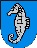 Ivana Pavla II    46, 23233 PRIVLAKAKLASA: 400-05/21-01/02URBROJ: 2198/28-01-21-8Privlaka, 28. rujna 2021. godineTemeljem odredbi)  članka 82. Pravilnika o proračunskom računovodstvu i računskom planu (NN.br.124/14, 03/18) i članka 30. Statuta Općine Privlaka  (Službeni glasnik Zadarske županije broj 05/18 i 07/21)  Općinsko vijeće općine Privlaka na 4.  (četvrtoj) sjednici održanoj dana 28. rujna 2021.  godine donijelo je Oduku o izmjenama i dopunama odluke o raspodjeli rezultata za 2020. godinuČlanak 1.U Odluci o raspodjeli rezultata za 2020. godinu („Službeni glasnik Zadarske županije“ broj 12/21) Članak 4. mijenja se i glasi:„Višak prihoda poslovanja iz članka 3. ove Odluke rasporedit će se u Trećim izmjenama i dopunama proračuna Općine Privlaka za 2021. godinu u iznosu od 5.000.000,00 kn, dok  iznos od 769.637,87 kn ostaje neraspoređen“.  Članak 2.Članak 5. Odluke o raspodjeli rezultata Općine Privlaka za 2020. godinu mijenja se i glasi:Višak prihoda poslovanja u iznosu od 5.000.000,00 kn raspoređuje se za slijedeće namjene:Kapitalna pomoć za izgradnju sustava odvodnje		2.749.934,00 knSanacija obalnog pojasa – elementarna nepogoda		2.250.066,00 knČlanak 3.Ova Odluka stupa na snagu danom objave u Službenom glasniku Zadarske županije.         OPĆINSKO VIJEĆE OPĆINE PRIVLAKA							   P r e d s j e d n i k :						   	     Nikica Begonja